Interiors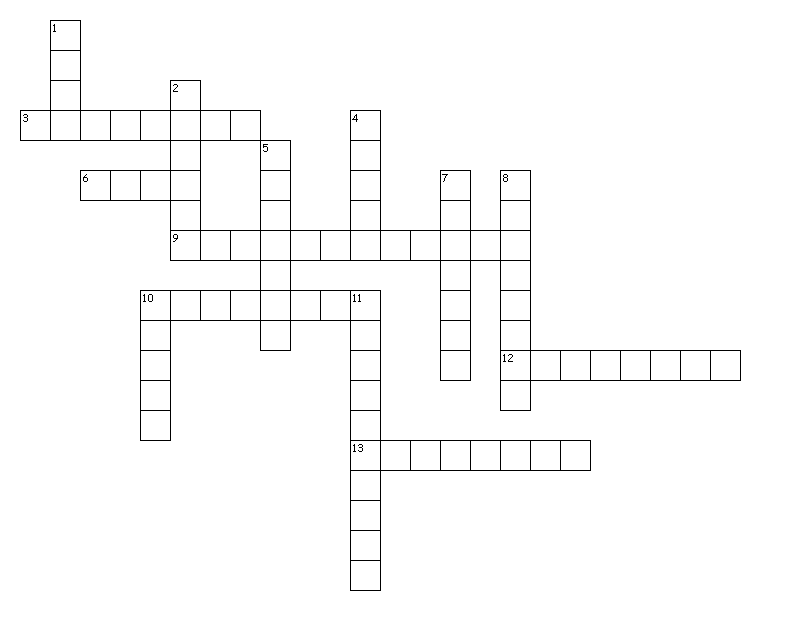 Across3. place for showering6. for writing on9. for storing food10. for storing dishes12. for storing books13. for sitting down and resting your armsDown1. a comfortable place for two or more to sit2. for cooking on4. for eating on5. place for sleeping7. place for cooking8. for storing clothes10. for sitting on11. for washing dishes